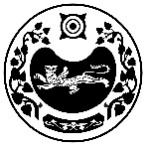     РОССИЯ ФЕДЕРАЦИЯЗЫ		        РОССИЙСКАЯ ФЕДЕРАЦИЯ    ХАКАС РЕСПУБЛИКАЗЫ  	                   РЕСПУБЛИКА ХАКАСИЯ   АFБАН ПИЛТIРI АЙМАFЫ	                   УСТЬ-АБАКАНСКИЙ РАЙОН   РАСЦВЕТ ААЛ ЧÖБIНIН		        АДМИНИСТРАЦИЯ   УСТАF – ПАСТАА                                     РАСЦВЕТОВСКОГО СЕЛЬСОВЕТАП О С Т А Н О В Л Е Н И Еот 15.12.2022 г.        № 290-пп. РасцветОб утверждении Программыпрофилактики рисков причинения вреда (ущерба) охраняемым законом ценностям при осуществлении муниципального контроля в сфере муниципального жилищногоконтроля муниципального образования «Расцветовский сельсовет» на 2023год В соответствии с   Законом Российской Федерации от 06.10.2003г. № 131-ФЗ «Об общих принципах организации местного самоуправления в Российской Федерации» (с последующими изменениями), руководствуясь Постановлением Правительства РФ от 25 июня 2021 г. N 990"Об утверждении Правил разработки и утверждения контрольными (надзорными) органами программы профилактики рисков причинения вреда (ущерба) охраняемым законом ценностям" Администрация Расцветовского сельсоветаПОСТАНОВЛЯЕТ:         1. Отменить постановление Администрации Расцветовского сельсовета № 329-п от 17.12.2021 г. «Об утверждении Программы профилактики рисков причинения вреда (ущерба) охраняемым законом ценностям при осуществлении муниципального контроля в сфере муниципального жилищного контроля муниципального образования «Расцветовский сельсовет» на 2022год и плановый период 2023-2024 гг.»;2. Утвердить Программу профилактики рисков причинения вреда (ущерба) охраняемым законом ценностям на 2023 год в рамках муниципального контроля в сфере осуществления муниципального жилищного контроля муниципального образования «Расцветовский сельсовет»;         3. Настоящее постановление подлежит опубликованию на сайте Администрации Расцветовского сельсовета посёлок-расцвет.рф.         4. Контроль за исполнением настоящего постановления оставляю за собой.           Глава Расцветовского сельсовета                                   А.В. МадисонПриложение к постановлению             Администрации Расцветовского сельсовета              №290-п от.15.12.2022 гПрограммапрофилактики рисков причинения вреда (ущерба) охраняемым законом ценностям при осуществлении муниципального контроля на 2023 год в сфере муниципального жилищного контроляI. Общие положения         1. Настоящая Программа разработана в целях организации проведения профилактики нарушений требований, установленных федеральными законами и иными нормативными правовыми актами Российской Федерации, в целях предупреждения возможного нарушения подконтрольными субъектами обязательных требований, в рамках жилищного законодательства и снижения рисков причинения ущерба муниципальному жилищному фонду.          2. Правовое основание разработки Программы в целях реализации положений:- Федерального закона от 26.12.2008 г. № 294-ФЗ «О защите прав юридических лиц и индивидуальных предпринимателей при осуществлении государственного контроля (надзора) и муниципального контроля»;      - постановления Правительства РФ от 26.12.2018 г. № 1680 «Об утверждении общих требований к организации и осуществлению органами государственного контроля (надзора), органами муниципального контроля мероприятий по профилактике нарушений обязательных требований, требований, установленных муниципальными правовыми актами»;- постановления Правительства Российской Федерации от 10.02.2017 № 166 «Об утверждении Правил составления и направления предостережения о недопустимости нарушения обязательных требований, подачи юридическим лицом, индивидуальным предпринимателем возражений на такое предостережение и их рассмотрения, уведомления об исполнении такого предостережения»;- распоряжения Правительства Российской Федерации от 17.05.2016 № 934-р об утверждении основных направлений разработки и внедрения системы оценки результативности и эффективности контрольно-надзорной деятельности.           3. Срок реализации Программы - 2023 год.II. Цели ПрограммыЦелями проведения профилактических мероприятий являются:- формирование единого подхода к организации и проведению профилактических мероприятий;- повышение прозрачности и открытости деятельности Управления коммунального хозяйства;- предупреждение нарушения субъектами надзора обязательных требований посредством правовой информированности;- повышение эффективности взаимодействия подконтрольных субъектов с органом муниципального контроля, качества и оперативности исполнения муниципальных функций.III. Задачи ПрограммыЗадачами программы являются:- укрепление системы профилактики нарушений обязательных требований, путем активизации профилактической деятельности;- выявление причин, факторов и условий, способствующих нарушению обязательных требований, определение способов устранения или снижения рисков их возникновения;- повышение правосознания и правовой культуры подконтрольных субъектов.IV. Принципы ПрограммыПланирование и осуществление Управлением коммунального хозяйства профилактических мероприятий основывается на соблюдении следующих базовых принципов:- принцип понятности - представление информации об обязательных требованиях в простой, понятной, исчерпывающей форме: описание, пояснение, приведение примеров самих обязательных требований, указание нормативных правовых актов, их содержащих, и административных последствий за нарушение обязательных требований и др.;- принцип информационной открытости - доступность для подконтрольных субъектов сведений об организации и осуществлении профилактических мероприятий (в том числе за счет использования информационно-коммуникационных технологий);- принцип полноты охвата - включение в программу профилактических мероприятий максимального числа подконтрольных субъектов;- принцип обязательности - обязательное проведение профилактических мероприятий Управлением жилищно-коммунального хозяйства в установленной в сфере муниципального жилищного контроля;- принцип периодичности - обеспечение регулярности проведения профилактических мероприятий.    V. Виды и формы профилактических мероприятий, направленных на предупреждение нарушения обязательных требованийВ целях профилактики нарушений обязательных требований Управлением коммунального хозяйства применяются следующие виды и формы профилактических мероприятий:1. Размещение на официальном сайте органа местного самоуправления Расцветовского сельсовета Усть-Абаканского района Республики Хакасия в информационно-телекоммуникационной сети «Интернет», перечней актов, содержащих обязательные требования, оценка соблюдения которых является предметом контроля (надзора) с доступом к полному тексту соответствующего акта для просмотра в форматах, доступных для скачивания, а также их актуализация.2. Размещение на официальном сайте органа местного самоуправления Расцветовского сельсовета Усть-Абаканского района Республики Хакасия в информационно-телекоммуникационной сети «Интернет» обобщения и анализа правоприменительной практики контрольно-надзорной деятельности Управления коммунального хозяйства, в том числе с выделением наиболее часто встречающихся случаев нарушений обязательных требований.3. Выдача предостережений о недопустимости нарушения обязательных требований.4. Внедрение механизма обучения подконтрольных лиц, в том числе механизма «самоконтроля» с использованием проверочных листов.VII. Порядок и организация работы по подготовке и проведению профилактических мероприятий, направленных на предупреждение нарушения обязательных требований1. Программа профилактики нарушений обязательных требований утверждается постановлением администрации Расцветовского сельсовета и подлежит размещению на официальном сайте органа местного самоуправления Расцветовского сельсовета.2. Управлением коммунального хозяйства составляется план профилактических мероприятий, который является неотъемлемой частью Программы и обязательным для выполнения.3. Управление коммунального хозяйства ежегодно готовит доклад об итогах профилактической работы за год, которые являются составной частью итогового годового отчета о деятельности.Планпрофилактических мероприятий, направленных на предупреждение нарушений обязательных требований законодательства Российской Федерации в сфере муниципального жилищного контроля на 2023 год.Приложение № 1 к постановлению администрацииМО «Расцветовский сельсовет» от 15.12.2022 г. № 290-п№п/пНаименование мероприятияСрок реализации мероприятияОтветственный1Актуализация перечней нормативных правовых актов, содержащих обязательные требования, либо перечней самих требований, оценка соблюдения которых является предметом контроля (надзора), размещенных на официальном сайте Администрации Расцветовского сельсоветаПостоянноДолжностное лицо, уполномоченное на организацию                      и осуществлениемуниципального жилищного контроля  2Информирование подконтрольных субъектов по вопросам соблюдения обязательных требований путем размещения на официальном сайте органов местного самоуправления Расцветовского сельсовета,                           перечня нормативных правовых актов или их отдельных частей, содержащих обязательные требования, оценка соблюдения которых является предметом муниципального жилищного контроля, а также текстов, соответствующих нормативных правовых актовВ течение года Должностное лицо, уполномоченное на организацию                            и осуществлениемуниципального жилищного контроля  3Разъяснение порядка проведения контрольно-надзорных мероприятий, включая права и обязанности подконтрольного субъекта, права и обязанности Управления коммунального хозяйства, сроки проведения мероприятий, порядка обжалования; разъяснение порядка и процедур осуществления муниципальной функцииПри поступлении соответствующих обращенийДолжностное лицо, уполномоченное на организацию                    и осуществлениемуниципального жилищного контроля4В случае изменения обязательных требований-подготовка и опубликование разъяснения                          о содержании новых НПА, устанавливающих обязательные требования, внесенных изменениях  в действующие акты, сроках и порядке вступления их                      в действие, а также рекомендаций о проведении необходимых организационных, технических мероприятий, направленных на внедрение и обеспечение соблюдения обязательных требованийВ течение 30 дней после внесения изменений                       в НПАДолжностное лицо, уполномоченное на организацию                  и осуществлениемуниципального жилищного контроля    5Обеспечение обобщения практики осуществления Управлением коммунального хозяйства муниципального контроля сфере деятельности муниципального жилищного контроля и размещение на официальном сайте органа местного самоуправления Расцветовского сельсовета соответствующих обобщенийЕжеквартальноДолжностное лицо, уполномоченное на организацию              и осуществлениемуниципального жилищного контроля  6Выдача предостережений о недопустимости нарушения обязательных требований                                     в соответствии с частями 5-7 статьи 8.2 Федерального закона от 26.12.2008 № 294-ФЗ «О защите прав юридических лиц и индивидуальных предпринимателей при осуществлении государственного контроля (надзора) и муниципального контроля»                                                                                                             (если иной порядок не установлен ФЗ)По мере появления оснований, предусмотренных законодательствомДолжностное лицо, уполномоченное на организацию                 и осуществлениемуниципального жилищного контроля  7Информирование субъектов                             о планируемых и проведенных проверках путем размещения информации в Федеральной государственной информационной системе (ФГИС) - Единый реестр проверокПостоянноДолжностное лицо, уполномоченное на организацию                 и осуществлениемуниципального жилищного контроля 8Размещение на официальном сайте органа местного самоуправления Расцветовского сельсовета информации о результатах контрольной деятельности                                (годовой отчет)ЕжегодноДолжностное лицо, уполномоченное на организацию и осуществлениемуниципального жилищного контроля  9Разработка и утверждение программы профилактики нарушений обязательных требований при осуществлении муниципального жилищного контроля на 2024 год.До 20.12.2023 г.Должностное лицо, уполномоченное на организацию                     и осуществлениемуниципального жилищного контроля  